ICAC Moral Education e-Book《Outstanding Security Guard Election》Name:  _______________________	      Class:  ____________ (           )             Date:__________________Fill in the BlanksJoyce was tasked to gather information for the “Outstanding Security Guard Election”.  Please help her complete the following table.Slogan DesignGina resorted to lies, brags and candy treats for kids in order to get votes.  All these were against the principle of “Clean Election”.  Please design a slogan (in less than 20 words) to encourage your neighbours to uphold a clean and fair election.CandidatesObservationsObservationsObservationsVote for him / her?(put  a “”  or    a “”)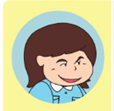 Gina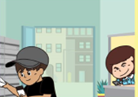 Gina was not attentive at work.  She did not stop the stranger from ____________________________________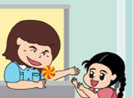 In order to get votes, Gina ____________________________________________________________________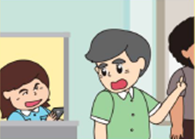 When the residents asked Gina to check the lift, she _________________________________________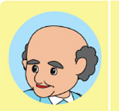 Richard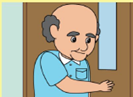 Richard was a responsible security guard.  Noting that the smoke door was left open, he ______________________________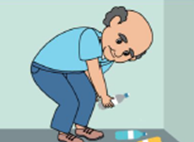 To keep the environment clean, he ________________________________________________________________________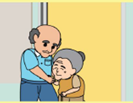 When Richard found that an old lady was trapped in the lift, he ______________________________________________________